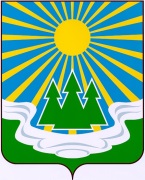 МУНИЦИПАЛЬНОЕ ОБРАЗОВАНИЕ«СВЕТОГОРСКОЕ ГОРОДСКОЕ ПОСЕЛЕНИЕ» ВЫБОРГСКОГО РАЙОНА ЛЕНИНГРАДСКОЙ ОБЛАСТИСОВЕТ ДЕПУТАТОВтретьего созываРЕШЕНИЕот 20 октября 2020 г.                     № (проект) Об утверждении положения об иных межбюджетных трансфертах, предоставляемых из бюджета муниципального образования «Светогорское городское поселение» Выборгского района Ленинградской области бюджету муниципального образования «Выборгский район» Ленинградской областиВ соответствии со статьями 9 и 142.5 Бюджетного кодекса Российской Федерации, частью 4 статьи 65 Федерального закона от 06.10.2003 г. № 131-ФЗ «Об общих принципах организации местного самоуправления в Российской Федерации», статьей 24 Устава муниципального образования «Светогорское городское поселение» Выборгского района Ленинградской области, совет депутатовРЕШИЛ:Утвердить положение об иных межбюджетных трансфертах, предоставляемых из бюджета муниципального образования «Светогорское городское поселение» Выборгского района Ленинградской области бюджету муниципального образования «Выборгский район» Ленинградской области согласно приложению.Со дня вступления в силу настоящего решения признать утратившим силу решение совета депутатов от 06.12.2011 г. № 59 «Об утверждении Порядка предоставления иных межбюджетных трансфертов из бюджета муниципального образования «Светогорское городское поселение» Выборгского района Ленинградской области». Опубликовать настоящее Решение в газете «Вуокса», в сетевом издании «Официальный вестник муниципальных правовых актов органов местного самоуправления муниципального образования «Выборгский район» Ленинградской области» (NPAVRLO.RU) и разместить на официальном сайте МО «Светогорское городское поселение» (www.mo-svetogorsk.ru).Настоящее решение вступает в силу после его официального опубликования в газете «Вуокса».Глава муниципального образования                                       И.В. Иванова«Светогорское городское поселение»    Рассылка: дело,  администрация, прокуратура, газета «Вуокса», Официальный вестник, официальный сайт МОПриложениек решению Совета депутатовмуниципального образования«Светогорское городское поселение»Выборгского района Ленинградской областиот 20.10.2020 г. №Положениеоб иных межбюджетных трансфертах, предоставляемых из бюджетамуниципального образования «Светогорское городское поселение»Выборгского района Ленинградской областибюджету муниципального «Выборгского района Ленинградской области1. Общие положенияНастоящим Положением, принятым в соответствии со статьями 9 и 142.5 Бюджетного кодекса Российской Федерации, частью 4 статьи 65 Федерального закона от 6 октября 2003г. № 131-ФЗ «Об общих принципах организации местного самоуправления в Российской Федерации», Уставом муниципального образования «Светогорское городское поселение» Выборгского района Ленинградской области и Положением о бюджетном процессе в муниципального образования «Светогорское городское поселение» Выборгского района Ленинградской области, устанавливается порядок и условия предоставления иных межбюджетных трансфертов из бюджета муниципального образования «Светогорское городское поселение» Выборгского района Ленинградской области (далее – МО «Светогорское городское поселение») бюджету муниципального образования «Выборгский район» Ленинградской области (далее – МО «Выборгский район»).1.2 Главным распорядителями бюджетных средств по иных межбюджетным трансфертам являются совет депутатов МО «Светогорское городское поселение» и администрация МО «Светогорское городское поселение» (далее – органы местного самоуправления МО «Светогорское городское поселение»).2. Случаи и порядок предоставления иных межбюджетных трансфертов.Иные межбюджетные трансферты из бюджета МО «Светогорское городское поселение» бюджету МО «Выборгский район» предоставляются в случае передачи части полномочий по решению вопросов местного значения, установленных в соответствии с Федеральным законом от 6 октября 2003г. № 131-ФЗ «Об общих принципах местного самоуправления в Российской Федерации» органами местного самоуправления Района.2.2 Предоставление иных межбюджетных трансфертов из бюджета МО «Светогорское городское поселение» бюджету МО «Выборгский район» осуществляется за счет собственных доходов бюджета МО «Светогорское городское поселение» и источников внутреннего финансового дефицита бюджета МО «Светогорское городское поселение».2.3 Иные межбюджетные трансферты из бюджета МО «Светогорское городское поселение» бюджету МО «Выборгский район» отражаются в доходной части бюджета МО «Выборгский район».2.4 Объем иных межбюджетных трансфертов утверждается решением о бюджете МО «Светогорское городское поселение» на очередной финансовый год и плановый период.2.5 Иные межбюджетные трансферты из бюджета МО «Светогорское городское поселение» бюджету МО «Выборгский район» предоставляются в пределах суммы, утвержденной решением о бюджете Поселения на очередной финансовый год и плановых период и предоставляются бюджету МО «Выборгский район» на основании соглашений, заключенных между органами самоуправления МО «Светогорское городское поселение» и органами местного самоуправления МО «Выборгский район» в соответствии с Порядком заключения соглашений о передаче органами местного самоуправления осуществления части своих полномочий по решению вопросов местного значения за счет межбюджетных трансфертов, утвержденного решением совета депутатов МО «Светогорское городское поселение». 2.6 Операции по остаткам иных межбюджетных трансфертов, не использованных по состоянию на 1 января очередного финансового года, осуществляется в соответствии с пунктом 5 статьи 242 Бюджетного кодекса Российской Федерации.2.7 Органами местного самоуправления МО «Выборгский район» не позднее последнего числа каждого месяца квартала текущего финансового года предоставляют в органы местного самоуправления МО «Светогорское городское поселение» отчеты об использования полученных иных межбюджетных трансфертов.3. Контроль за использованием иных межбюджетных трансфертов3.1 Контроль за целевым использованием иных межбюджетных трансфертов, осуществляется органами местного самоуправления МО «Светогорское городское поселение».3.2 Расходования средств, переданных в виде иных межбюджетных трансфертов, на иные, не предусмотренные соглашением, не допускается.3.3 Органы местного самоуправления МО «Выборгский район» несут ответственность за нецелевое использование иных межбюджетных трансфертов в соответствии с законодательством Российской Федерации.  